  	Research Histology Request 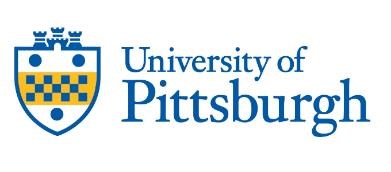         Pitt Biospecimen Core / TARPS         University of Pittsburgh Rajiv Dhir, M.D., Director (412) 623-3002  	 	 	 	 	 	 	 	 	 	 	 	RH-FY__-____ Tony Green, Manager - greenag@upmc.edu (412) 623-7898 or (412) 623-3930  	 	 	 	 	     Magee             Rangos   Principle Investigator Information:  PI Name:  PI Email  	PI Dept.:  Enter your 32 digit Pitt account number below if different from what is on file with the HSCRF:  Administrator for the PI:  	 Administrator Email:  	  Researcher Contact Information: Name:   E-mail:   Description of Work Needed: 	 	*Please attach a spreadsheet with # of cassettes and ID's Type of Material/Tissue Type:  Human    Animal – Species/Organ  Xenograft *For imaging requests, please use the Imaging Service Order Form found on the PBC website at: http://pittbiospecimencore.pitt.edu/forms Date of Request: Drop off/Pickup location:  Scaife Hall     ShadysideParaffinParaffinFrozenFrozenFrozenFrozenFrozenFrozenFrozenNumber of Samples______Number of Samples______Number of samples ______Number of samples ______Number of samples ______Number of samples ______Number of samples ______Number of samples ______Number of samples ______Number of samples ______  Processing and paraffin embedding  Processing and paraffin embedding  Processing and paraffin embedding  Processing and paraffin embedding  Sectioning      Sectioning      Sectioning      Sectioning      Sectioning      Sectioning      Sectioning      Sectioning      Sectioning      Sectioning      Sectioning      Sectioning      Cell Pellet formation (embed cells in agar and process)  Cell Pellet formation (embed cells in agar and process)  Cell Pellet formation (embed cells in agar and process)  Cell Pellet formation (embed cells in agar and process)  Cell Pellet formation (embed cells in agar and process)  Cell Pellet formation (embed cells in agar and process)  Cell Pellet formation (embed cells in agar and process)  Cell Pellet formation (embed cells in agar and process)  Cell Pellet formation (embed cells in agar and process)  Cell Pellet formation (embed cells in agar and process)  Cell Pellet formation (embed cells in agar and process)  Cell Pellet formation (embed cells in agar and process) Multiple sections per slide Multiple sections per slide Multiple sections per slide Multiple sections per slide Multiple sections per slide Multiple sections per slide Multiple sections per slide Multiple sections per slide Multiple sections per slide Multiple sections per slide Multiple sections per slide 4µm 4µm 4µm 4µm 4µm 4µm 4µm 4µm 4µm 4µm  Sectioning       Sectioning       Sectioning       Sectioning       Sectioning       Sectioning       Sectioning       Sectioning       Sectioning       Sectioning       Sectioning          # of H&E's per sample: ________     # of H&E's per sample: ________     # of H&E's per sample: ________     # of H&E's per sample: ________     # of H&E's per sample: ________     # of H&E's per sample: ________     # of H&E's per sample: ________     # of H&E's per sample: ________     # of H&E's per sample: ________     # of H&E's per sample: ________     # of H&E's per sample: ________ Multiple sections per slide (Indicate # in Special Instructions) Multiple sections per slide (Indicate # in Special Instructions) Multiple sections per slide (Indicate # in Special Instructions) Multiple sections per slide (Indicate # in Special Instructions) Multiple sections per slide (Indicate # in Special Instructions) Multiple sections per slide (Indicate # in Special Instructions) Multiple sections per slide (Indicate # in Special Instructions) Multiple sections per slide (Indicate # in Special Instructions) Multiple sections per slide (Indicate # in Special Instructions) Multiple sections per slide (Indicate # in Special Instructions) Multiple sections per slide (Indicate # in Special Instructions) Multiple sections per slide (Indicate # in Special Instructions) Multiple sections per slide (Indicate # in Special Instructions) Multiple sections per slide (Indicate # in Special Instructions) Multiple sections per slide (Indicate # in Special Instructions) Multiple sections per slide (Indicate # in Special Instructions) Multiple sections per slide (Indicate # in Special Instructions)    # of unstained slides per sample: ______    # of unstained slides per sample: ______    # of unstained slides per sample: ______    # of unstained slides per sample: ______    # of unstained slides per sample: ______    # of unstained slides per sample: ______    # of unstained slides per sample: ______    # of unstained slides per sample: ______    # of unstained slides per sample: ______    # of unstained slides per sample: ______    # of unstained slides per sample: ______ 4µm 4µm 4µm 4µm 4µm 4µm 4µm 4µm 4µm 4µm 4µm 4µm 4µm 4µm 4µm 4µm 10µm 10µm 10µm 10µm 10µm 10µm 10µm 10µm 10µm 10µm 10µm      # of H&E's per block:__________      # of H&E's per block:__________      # of H&E's per block:__________      # of H&E's per block:__________      # of H&E's per block:__________      # of H&E's per block:__________      # of H&E's per block:__________      # of H&E's per block:__________      # of H&E's per block:__________      # of H&E's per block:__________     #of unstained slides per sample: ______     #of unstained slides per sample: ______     #of unstained slides per sample: ______     #of unstained slides per sample: ______     #of unstained slides per sample: ______     #of unstained slides per sample: ______     #of unstained slides per sample: ______     #of unstained slides per sample: ______     #of unstained slides per sample: ______     #of unstained slides per sample: ______     #of unstained slides per sample: ______# of unstained slides per block________# of unstained slides per block________# of unstained slides per block________# of unstained slides per block________# of unstained slides per block________# of unstained slides per block________ Other _______ µm Other _______ µm Other _______ µm Other _______ µm Other _______ µm Other _______ µm Other _______ µm Other _______ µm Other _______ µm Other _______ µm Other _______ µm 10µm#of unstained slides per sample: ______#of unstained slides per sample: ______#of unstained slides per sample: ______#of unstained slides per sample: ______#of unstained slides per sample: ______#of unstained slides per sample: ______#of unstained slides per sample: ______#of unstained slides per sample: ______#of unstained slides per sample: ______#of unstained slides per sample: ______#of unstained slides per sample: ______#of unstained slides per block: ______#of unstained slides per block: ______#of unstained slides per block: ______#of unstained slides per block: ______#of unstained slides per block: ______#of unstained slides per block: ______#of unstained slides per block: ______ Scrolls (thick section curls) Scrolls (thick section curls) Scrolls (thick section curls) Scrolls (thick section curls) Scrolls (thick section curls) Scrolls (thick section curls) Scrolls (thick section curls) Scrolls (thick section curls) Scrolls (thick section curls) Other ______µm Other ______µm# of scrolls per vial: ____  # of scrolls per vial: ____  # of scrolls per vial: ____  # of scrolls per vial: ____  # of scrolls per vial: ____  # of scrolls per vial: ____  #of unstained slides per block: ______#of unstained slides per block: ______#of unstained slides per block: ______#of unstained slides per block: ______#of unstained slides per block: ______# of vials: ____# of vials: ____# of vials: ____# of vials: ____# of vials: ____# of vials: ____ Scrolls (thick section curls) Scrolls (thick section curls)# of scrolls per vial: ____  # of scrolls per vial: ____  # of scrolls per vial: ____  # of vials: ____# of vials: ____  Immunohistochemistry  ImmunohistochemistryList antibodies List antibodies List antibodies List antibodies List antibodies List antibodies List antibodies List antibodies List antibodies List antibodies List antibodies List antibodies List antibodies List antibodies List antibodies List antibodies List antibodies List antibodies List antibodies List antibodies List antibodies List antibodies List antibodies List antibodies List antibodies List antibodies List antibodies   Histochemical Special Stain - Stain name:  Histochemical Special Stain - Stain name:  Histochemical Special Stain - Stain name:  Histochemical Special Stain - Stain name:  Histochemical Special Stain - Stain name:  Histochemical Special Stain - Stain name:  Histochemical Special Stain - Stain name:  Histochemical Special Stain - Stain name:  Histochemical Special Stain - Stain name:  Histochemical Special Stain - Stain name:  Histochemical Special Stain - Stain name:  Histochemical Special Stain - Stain name:  Histochemical Special Stain - Stain name:  Histochemical Special Stain - Stain name:  Histochemical Special Stain - Stain name:  Histochemical Special Stain - Stain name:  Histochemical Special Stain - Stain name:  Histochemical Special Stain - Stain name:  Histochemical Special Stain - Stain name:  Histochemical Special Stain - Stain name:  Histochemical Special Stain - Stain name:  Tissue Microarray   * Please contact Tony Green to discuss details.   Tissue Microarray   * Please contact Tony Green to discuss details.   Tissue Microarray   * Please contact Tony Green to discuss details.   Tissue Microarray   * Please contact Tony Green to discuss details.   Tissue Microarray   * Please contact Tony Green to discuss details.   Tissue Microarray   * Please contact Tony Green to discuss details.   Tissue Microarray   * Please contact Tony Green to discuss details.   Tissue Microarray   * Please contact Tony Green to discuss details.   Tissue Microarray   * Please contact Tony Green to discuss details.   Tissue Microarray   * Please contact Tony Green to discuss details.   Tissue Microarray   * Please contact Tony Green to discuss details.   Tissue Microarray   * Please contact Tony Green to discuss details.   Tissue Microarray   * Please contact Tony Green to discuss details.   Tissue Microarray   * Please contact Tony Green to discuss details.   Tissue Microarray   * Please contact Tony Green to discuss details.   Tissue Microarray   * Please contact Tony Green to discuss details.   Tissue Microarray   * Please contact Tony Green to discuss details. Special Instructions: